（様式１号）令和	年	月	日大分川下流域かわまちづくり推進部会　宛住所（法人、団体にあっては所在地）氏名（法人、団体にあっては名称及び代表者の氏名）社会実験参加申請書大分川下流域かわまちづくり社会実験の募集要項の規定に基づき下記のとおり申請します。記１ 事業内容２ 活動のエリア３ 出店する店舗数飲食店：	店舗、	売店：	店舗、	その他：	店舗４ 使用期間令和	年	月	日 ～ 令和	年	月	日 （使用期間	日、実働見込み	日）５ 提出書類（各１部）・暴力団の排除に関する誓約書兼同意書（様式２号）及び資料（役員等一覧表を含む）・賑わいづくり事業計画書 （様式３号）６ 連絡先担当者氏名（ふりがな）：電 話：ＦＡＸ：E-mail：（様式２号）誓　　約　　書私は、下記の事項について誓約します。　なお、必要な場合には、警察に照会することについて承諾します。　　また、当該事項に関する書類の提出を大分川下流域かわまちづくり推進部会から求められた場合には、指定された期日までに提出します。記１　自己又は自己の役員等が、次のいずれにも該当する者ではありません。（１） 暴力団（暴力団員による不当な行為の防止等に関する法律（平成３年法律第７７号）第２条第２号に規定する暴力団をいう。以下同じ。）（２） 暴力団員（同法第２条第６号に規定する暴力団員をいう。以下同じ。）（３） 暴力団員が役員となっている事業者（４） 暴力団員であることを知りながら、その者を雇用・使用している者（５） 暴力団員であることを知りながら、その者と下請契約又は資材、原材料の購入契約等を締結している者（６） 暴力団（員）に経済上の利益や便宜を供与している者（７） 役員等が暴力団（員）と社会通念上ふさわしくない交際を有するなど社会的に非難される関係を有して いる者（８）暴力団又は暴力団員であることを知りながらこれらを利用している者２　１の（１）から（８）までに掲げる者が、その経営に実質的に関与している法人その他の団体又は個人ではありません。　　年　　月　　日大分川下流域かわまちづくり推進部会　宛　　　〔法人、団体にあっては事務所所在地〕　　　住　　所　　　［法人、団体にあっては法人・団体名、代表者名］　　　（ふりがな）　　　氏　　名　　　生年月日（明治・大正・昭和・平成）　　　  年　　月　　日(男・女)※法人及び団体の場合は役員全員の氏名（ふりがな）、生年月日及び性別が明らかとなる資料を添付すること。（様式３号）賑わいづくり事業計画書※ 書ききれない場合は、別紙（様式自由）や図面等を添付してください。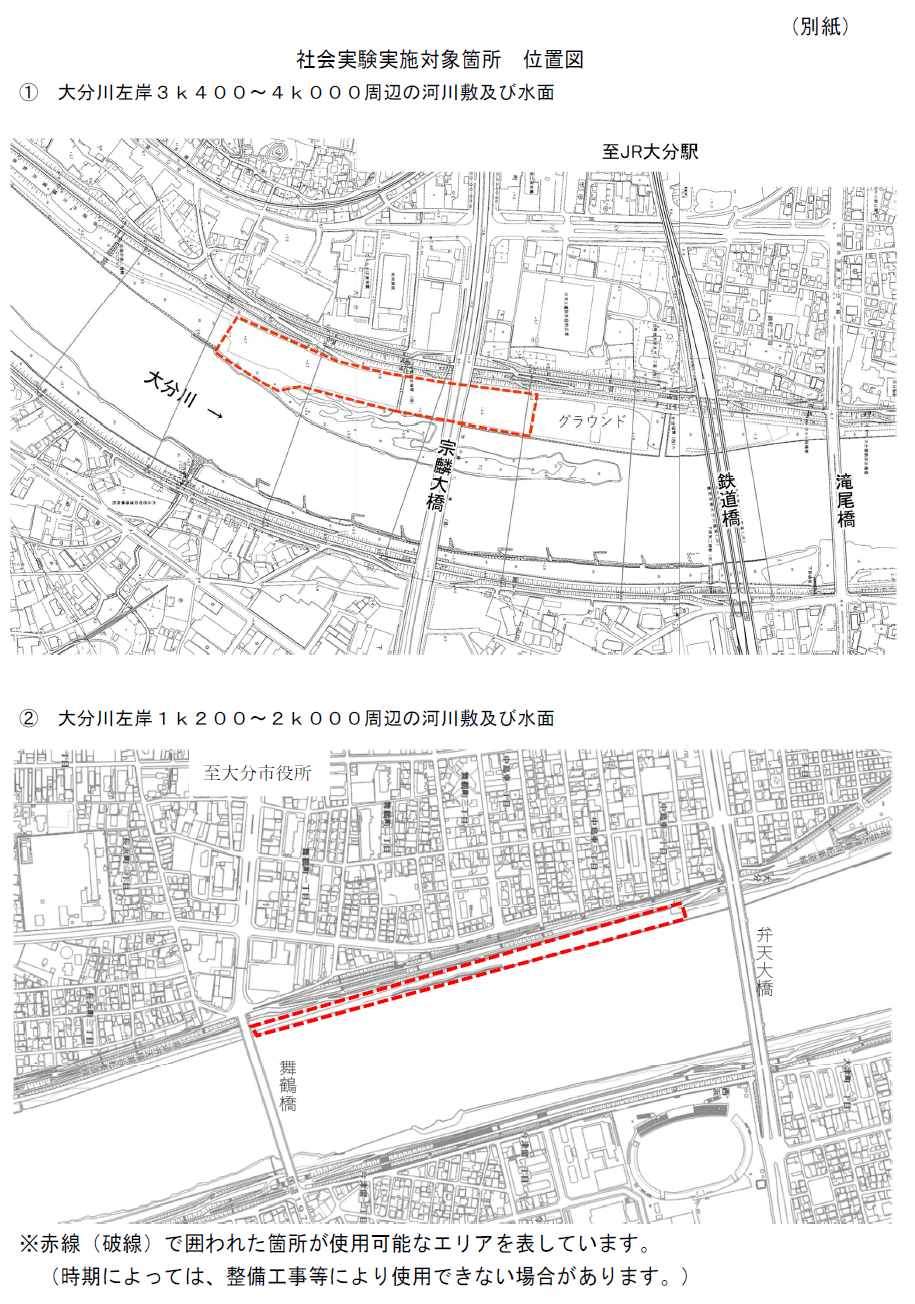 氏名（団体名称）事業概要①事業内容②事業期間（出店期間）③事業実施個所（希望する場所）仮設工作物等配置図事業計画の詳細（審査基準への適合）① 地域、社会実験への理解② 周辺環境への配慮、公共空間の適正管理③ 河川利用者、来場者への配慮④ 出水時等の緊急対応⑤ 関係法令の対応